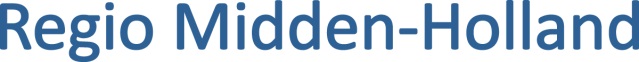 Overleg gezamenlijke vergadering van Platform regio Midden-Holland en ABDatum:		woensdag 5 oktober 2016Tijdstip:	16.00 – 17.30 uurLocatie:	Huis van de Stad, Burgemeester Jamesplein 1 te Gouda, Telefoon 14 0182                         Oostzaal 2.03, 2e etageAgendaOpenbaar:Opening en mededelingenConcept verslag Platform-AB regio Midden-Holland d.d. 6 juli 2016 (bijlage)Kennismaking / gedachtewisseling mevrouw H. van Woudenberg, Directievoorzitter Rabobank Rijn en Veenstromen 16.00 - 16.45 uur4. Financiëna. Marap najaar 2016 regio Midden-Holland (bijlage) 5. Voortgang regio Midden-Hollanda. Algemeen-Brief PZH inzake investeringsprogramma 'investeren in vernieuwen' d.d. 5 juli 2016 (bijlage)-Brief aan College GS, reactie op brief ‘investeren in vernieuwen’ d.d. 29 augustus 2016 (bijlage)b. Per Bestuurlijk overlegc. Stand van zaken en terugblik klankbordgroep AGW d.d. 16 september 201-Ingekomen brief gem. Krimpenerwaard aan de voorzitter over convenant AGW met PZH (bijlage)-Beantwoordingsbrief aan gem. Krimpenerwaard over convenant AGW met PZH (bijlage)6. Rondvraag7. Sluiting